Bentley Academy Charter School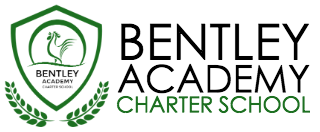 Board of Trustees Meeting Wednesday, August 24, 20166:00pm At the Bentley School 25 Memorial Drive, Salem MA 01970Mission:  Bentley Academy Charter School prepares all of its students for personal and academic success to get to and through college. Through a combination of high academic standards, data-derived instructional methods, and community supports and partnerships, Bentley Academy Charter School establishes the critical foundation necessary for students to thrive as they advance in their academic careers.6:00Call to Order 6:00-6:05 Approval of Minutes (Action Required) 6:05-6:30Chair UpdateAcademic Update and Head of School Update 6:30-7:00Communications guidelines and policy (action required)Special guest Jennifer Flagg 7:00-7:15Accountability Plan Amendment (action required)7:15-7:30Trustee election (action required)Two candidates – see separate letters of interest/resumes7:30-7:40Trustee Officer Election – treasurer (action required) 7:40-8:00Committee Updates 8:00Adjourn Next meetings: 9/21, 10/19, 11/30 (December meeting TBD)